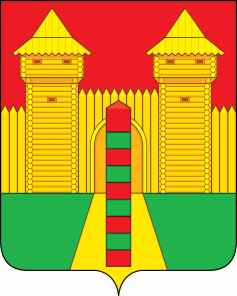 АДМИНИСТРАЦИЯ  МУНИЦИПАЛЬНОГО  ОБРАЗОВАНИЯ «ШУМЯЧСКИЙ  РАЙОН» СМОЛЕНСКОЙ  ОБЛАСТИРАСПОРЯЖЕНИЕот 16.03.2023г. № 62-р       п. ШумячиО внесении   в   Шумячский   районный   Совет депутатов проекта решения «О внесении изменений в решение Шумячского районного Совета депутатов от 26.12.2022 года № 75 «О местном бюджете муниципального образования «Шумячский район» Смоленской области на 2023 год и на плановый период 2024 и 2025 годов»»	В соответствии со статьей 28 Устава муниципального образования «Шумячский район» Смоленской области1. Внести в Шумячский районный Совет депутатов проект решения                      «О внесении изменений в решение Шумячского районного Совета депутатов от 26.12.2022 года № 75 «О местном бюджете муниципального образования «Шумячский район» Смоленской области на 2023 год и на плановый период 2024 и 2025 годов»».2. Назначить начальника Финансового управления Администрации муниципального образования «Шумячский район» Смоленской области Вознову Юлию Викторовну официальным представителем при рассмотрении Шумячским районным Советом депутатов проекта решения «О внесении изменений в решение Шумячского районного Совета депутатов от 26.12.2022 года № 75 «О местном бюджете муниципального образования «Шумячский район» Смоленской области на 2023 год и на плановый период 2024 и 2025 годов»».И.п. Главы муниципального образования
«Шумячский район» Смоленской области                                      Г.А. Варсанова